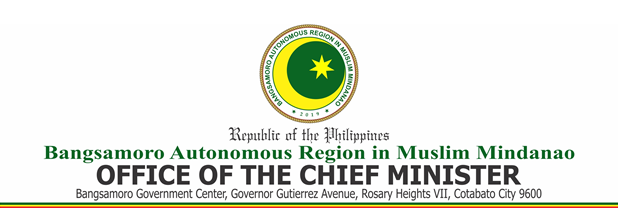 C E R T I F I C A T I O NThis is to certify that all funds transferred to ___________________________ have been fully liquidated, post audited, and accounted for in the books as of ________________________ 2021.This certification is issued for whatever legal purpose it may serve.Issued this ________ day of _____________________ 2021.ANALEE C. BIRUARChief Accountant